AULA 01 - SEQUÊNCIA DIDÁTICA:PRAZER EM ALFABETIZAR.ATIVIDADES DE LÍNGUA PORTUGUESAPARA A SEMANA DE 05 A 09 DE OUTUBRO.1 - ATIVIDADEESCREVA SEU NOME COMPLETO._______________________________________________________________________2-ATIVIDADECOMPLETE COM AS LETRAS QUE ESTÃO FALTANDO NO ALFABETO COMO NO EXEMPLO: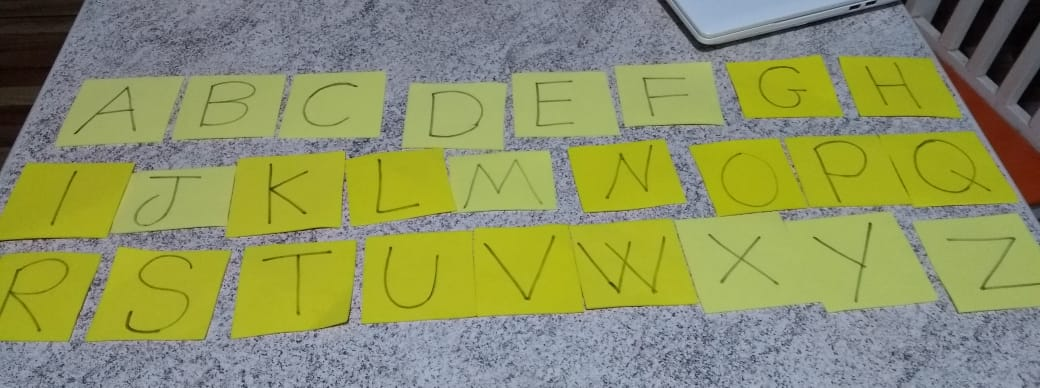 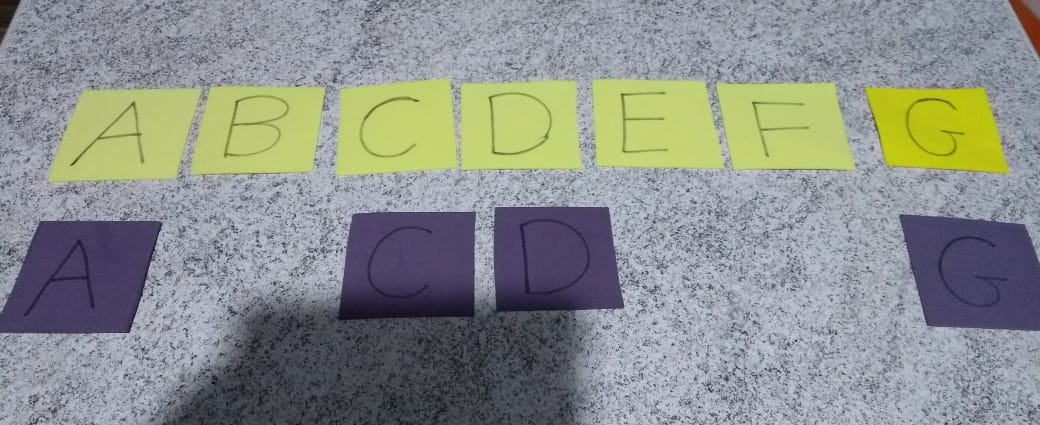 3-ATIVIDADEUSANDO AS MESMAS LETRAS DO ALFABETO DA ATIVIDADE 1 COLOQUE OS VIZINHOS: COM A AJUDA DE UM FAMILIAR. FAÇA O ALFABETO MÓVEL USANDO PAPEL, PAPELÃO OU O QUE TIVER EM CASA E FAÇA A ATIVIDADE COMO NO EXEMPLO.                A ATIVIDADE    COLOCAR AS LETRAS E O                                                                                  VAI FICAR ASSIM 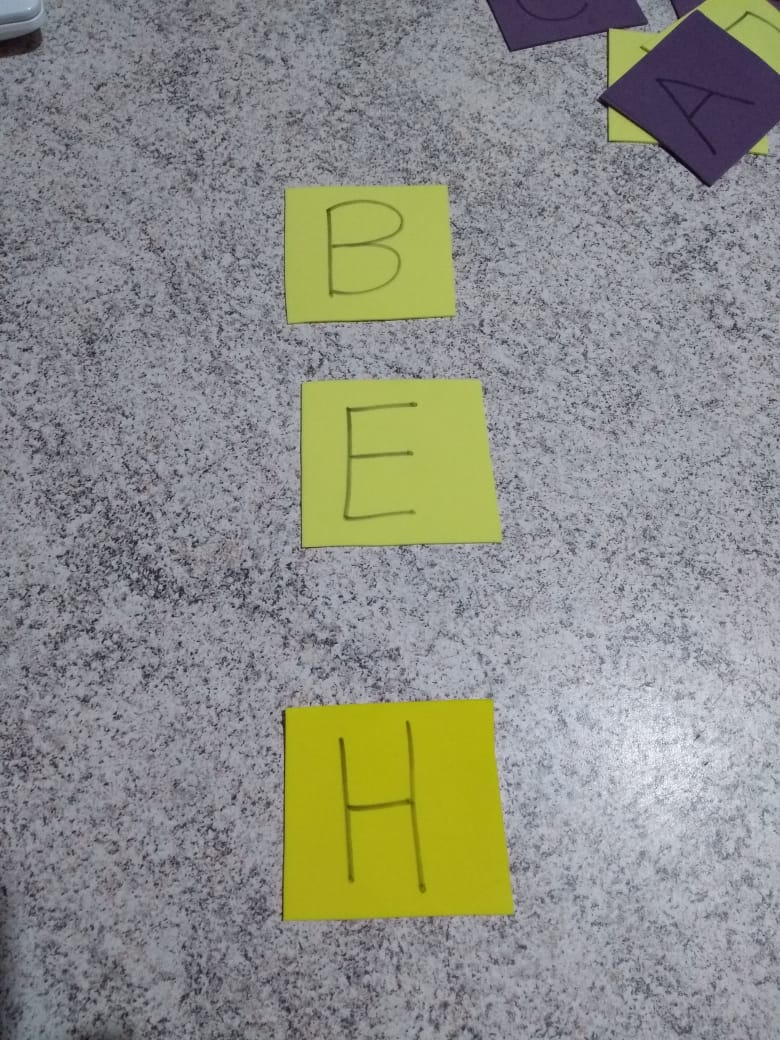 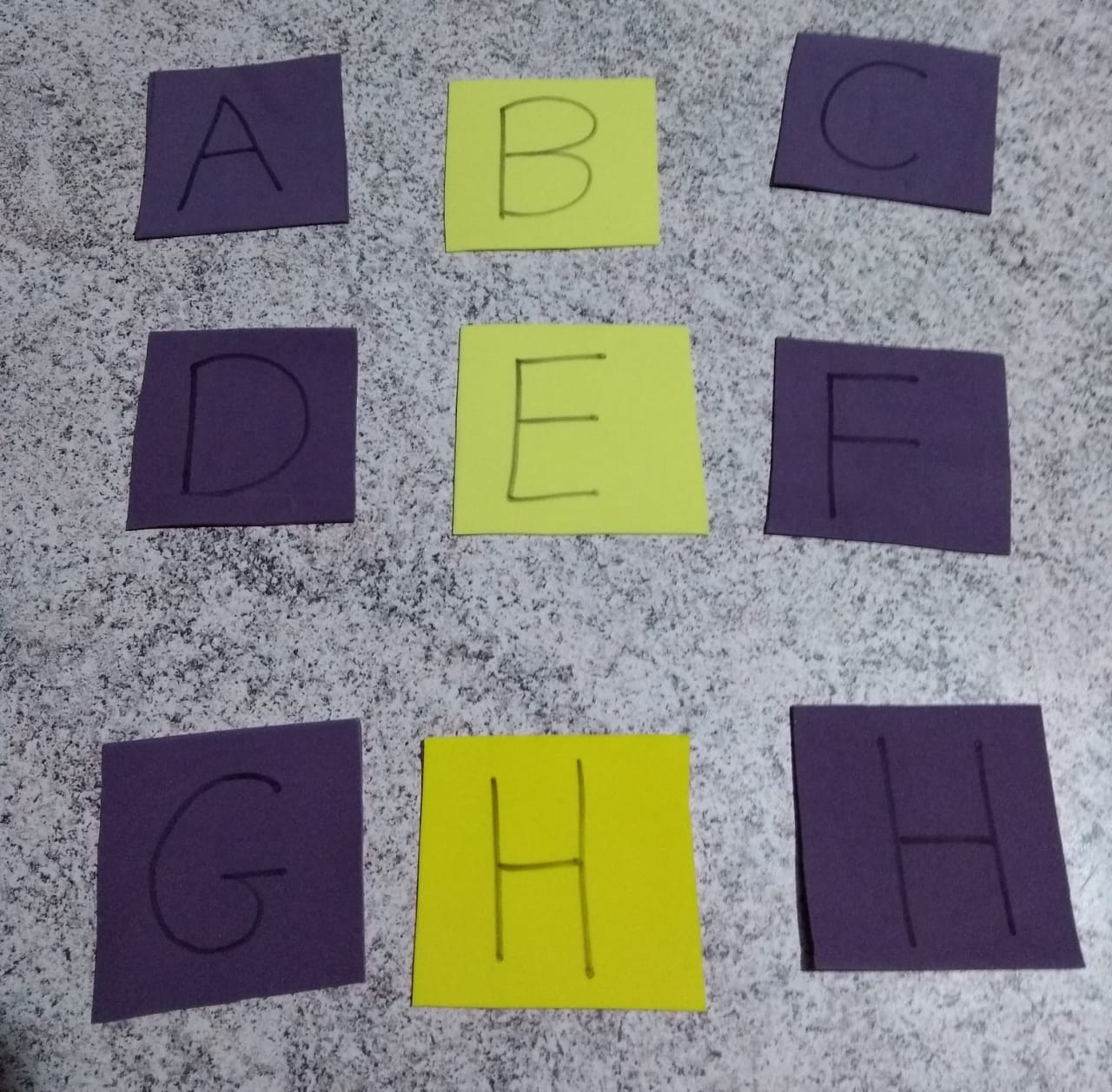 GABRIEL VAI COLOCAR                                                                                      COMPLETA.AS QUE ESTÃO FALTANDO............B........            ..........H..........         .............K........      ...........N........              ...........Q.........            .............T........         4 - ATIVIDADE  COM O ALFABETO MÓVEL SEPARE AS LETRAS: A-E-I-O-U, QUE SÃO AS VOGAIS.5 - ATIVIDADEVAMOS TRABALHAR A LETRA L CONFECCIONE UMA LIXEIRA COM MATERIAIS ALTERNATIVOS (LATAS, CAIXAS, POTES, PODE USAR QUALQUER MATERIAL QUE TENHA EM CASA), DECORE ESSA LIXEIRA COM RECORTES DE GRAVURAS OU BOLINHAS COLADAS E COLE AO REDOR A PALAVRA LIXO.6 - ATIVIDADESEPARE AS LETRAS, L-X-A-E-I-O-U DO ALFABETO MÓVEL E FORME AS FAMÍLIAS E COM A AJUDA DE UM FAMILIAR PRONUNCIE AS FAMÍLIAS: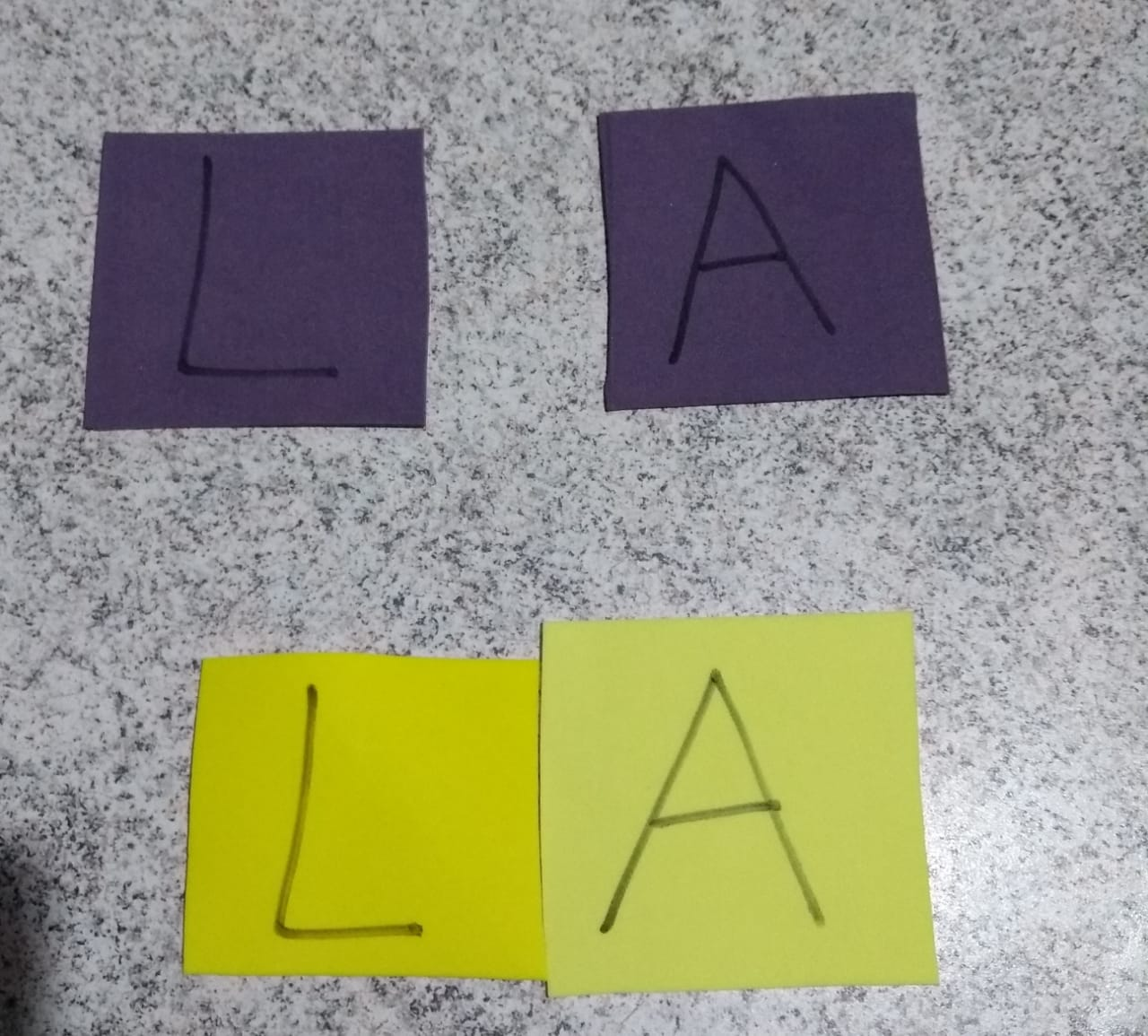 USANDO O ALFABETO MÓVEL FAÇA AS OUTRAS FAMÍLIAS IGUAL A DO EXEMPLO:L+A= LA         L+E= LE         L+I= LI          L+O= LO        L+U= LUX+A= XA        X+E= XE        X+I= XI         X+O= XO        X+U= XU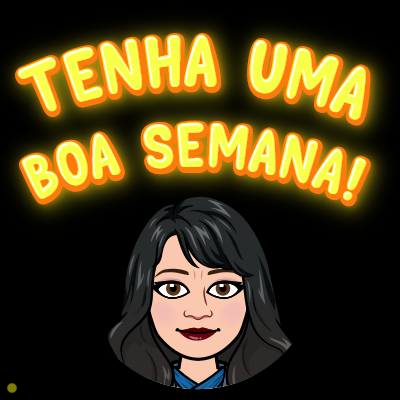 Escola Municipal de Educação Básica Augustinho Marcon.Catanduvas, outubro de 2020.Diretora: Tatiana Bittencourt Menegat. Assessora Técnica Pedagógica: Maristela Borella Baraúna.Assessora Técnica Administrativa: Margarete Petter Dutra.Professora: Daniela Garbin.1º ano – Vespertino.